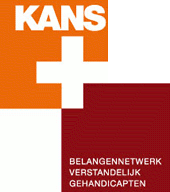 KansPlus Jaarplan 2024Missie KansPlus wil bijdragen aan een waardevol leven voor mensen met een verstandelijke beperking en hun naasten. 
KansPlus komt op voor en ondersteunt mensen met een verstandelijk beperking en hun netwerk. Een netwerk om de mensen heen bepaalt een groot deel van de kwaliteit van leven. Visie De vereniging gaat uit van de ontwikkelingsmogelijkheden van mensen. Wij vinden keuzevrijheid belangrijk en pleiten voor vergroting van invloed en zeggenschap en baseren ons op de mensenrechtenverdragen.SamenvattingHet KansPlus Jaarplan 2024 beschrijft de zwaartepunten van de door KansPlus voor het jaar 2024 geplande activiteiten. Het Jaarplan 2024 wordt voor een belangrijk deel bepaald door de transitie die KansPlus in 2024 zal doormaken. Een transitie die ertoe leidt dat KansPlus de realisatie van haar missie ook op middellange termijn geborgd weet.Ook in deze transitieperiode blijven de missie en de visie van KansPlus onveranderd de leidraad van onze activiteiten; het roer wordt dus niet inhoudelijk omgegooid. Het Jaarplan 2024 is dan ook voor een belangrijk deel een voortzetting van het huidige Strategische Beleidsplan 2021 – 2023 en het jaarplan 2023. Wel zal KansPlus - gezien de geplande beperking van de beschikbare menskracht – haar ambities moeten bijstellen. “Focus” op de onderwerpen waar KansPlus de grootste impact kan hebben, zal in 2024 eens te meer ons sleutelwoord zijn.“Zorgland” is in beweging: personeelsgebrek, de vergrijzing, besparingen op de zorg en de toepassing van nieuwe technologie vormen risico’s maar bieden ook kansen. Gezien de vele ingrijpende ontwikkelingen buiten en binnen de organisatie zal KansPlus in de eerste helft van 2024 haar strategie herijken. Het KansPlus Strategisch Beleidsplan 2024 – 2026 zal naar verwachting in juni 2024 aan de leden ter goedkeuring worden voorgelegd.In 2024 staan, naast het uitvoeren van dit Jaarplan, het realiseren van de genoemde transitie en de strategische herijking, een aantal onderwerpen centraal:Het verder onderzoeken en uitwerken van samenwerking met collega-organisaties;Landelijke belangenbehartiging met prioriteitenstelling in de uitvoering;Dienstverlening door het Kennis- en adviescentrum;Ontmoeting en naastencontact voor mensen met een verstandelijke beperking en hun naasten, ledenvergaderingen en themabijeenkomsten.Met dit Jaarplan spreken we het vertrouwen uit dat we ook in 2024 samen met de inbreng van onze leden, ledengroepen, cliëntenraden, familieverenigingen en samenwerkingspartners met succes kunnen werken aan de realisatie van de missie en de visie van KansPlus.Het jaar 2024 zal voor KansPlus niet de geschiedenis in gaan als een eenvoudig jaar. Absoluut niet! Maar met de inzet van de medewerkers, de vele vrijwilligers en het bestuur – gaan wij van 2024 “het jaar van de succesvolle transitie” maken.InhoudsopgaveKansPlus jaarplan 2024De opdracht die KansPlus zichzelf stelt is het bevorderen van een goede kwaliteit van leven voor mensen met een verstandelijke beperking en hun naasten. We vertalen dat in drie kerntaken:Belangenbehartiging: dit doen we hoofdzakelijk landelijk maar ook zo ver als mogelijk lokaal. De belangenbehartiging richt zich op politiek, zorgaanbieders en andere beleidsbepalende organen en organisaties.Dienstverlening: ondersteuning en advisering van individuele leden, ledengroepen, cliënten- en verwantenraden en familieverenigingen, via het Kennis- en adviescentrum en VraagRaak.Ontmoeting en naastencontact: recreatieve activiteiten voor mensen met een verstandelijke beperking, ledenvergaderingen en themabijeenkomsten.Hierbij zoeken wij uitdrukkelijk de samenwerking met andere organisaties binnen ons werkveld.Het jaarplan 2024 is opgebouwd op de volgende zeven bouwstenen: Het realiseren van de ingezette transitie en daarmee het uitvoeren van de besluiten zoals deze voorgelegd worden aan de Algemene ledenvergadering van 21 november 2023; Het verder onderzoeken en uitwerken van de samenwerking met collega-organisaties;Belangenbehartiging. Het zijn van een dynamische vereniging met ruimte voor ontmoeting en het delen van ervaringen.Versterken van de dienstverlening in de vorm van Kennis en advies.Lokale netwerken verstevigen.Verstevigen van het landelijk bureau en het bestuur.Dit jaarplan bevat alleen de plannen van de landelijke organisatie van KansPlus. De ledengroepen hebben elk hun eigen jaarplan. Over hun activiteiten en werkzaamheden is te lezen op https://www.kansplus.nl/over-kansplus/ledengroepen/ en via de eigen communicatiekanalen van de ledengroepen.KansPlus werkt aan haar missie in verbinding met leden, ledengroepen, cliëntenraden en familieverenigingen. Voor de landelijke belangenbehartiging is KansPlus aangesloten bij Ieder(in), de landelijke koepel van cliëntenorganisaties in de gehandicaptenzorg. In samenwerking met collega organisaties is het van belang om een stevige landelijke en lokale belangenbehartiging voor mensen met een verstandelijke beperking en hun naasten neer te zetten. Naast samenwerking met collega-organisaties is de Vereniging Gehandicaptenzorg Nederland (VGN) – de landelijke brancheorganisatie van zorgaanbieders – ook een belangrijke samenwerkingspartner. KansPlus onderkent dat, hoewel zorgaanbieders en zorggebruikers niet altijd op één lijn zitten, er ook veel gezamenlijke belangen zijn. Behalve samenwerking op landelijk niveau aan de cliëntenzijde is waar mogelijk ook samenwerking met de aanbieders van belang. Bouwsteen 1: Het realiseren van de ingezette transitie en daarmee het uitvoeren van de besluiten zoals deze voorgelegd worden aan de Algemene Ledenvergadering van 21 november 2023 Gezien de financiële situatie van KansPlus is het onvermijdelijk dat de vereniging maatregelen treft om de realisatie van haar doelen te blijven borgen. In de Algemene Ledenvergadering van 21 november 2023 worden maatregelen voorgesteld met betrekking tot de personele sterkte van het landelijk bureau en daarmee op de inrichting van de organisatie.Dit leidt – tot onze grote spijt - tot een vermindering van de personele sterkte. Het is onvermijdelijk dat daarmee de beschikbaarheid van de medewerkers vermindert en daarmee de werkwijze van het landelijk bureau wijzigt. De komende maanden zal veel energie gestoken worden om – binnen de gewijzigde setting – de belangenbehartiging, de keuze van deelname aan en de inbreng bij projecten, de werkwijze van het Kennis-en adviescentrum, de ontmoetingsactiviteiten, de interne en externe communicatie en VraagRaak opnieuw vorm te geven. Wij verwachten medio 2024 de hiervoor benodigde stappen te hebben gezet.Bouwsteen 2: Het verder onderzoeken en uitwerken van samenwerking met collega-organisatiesOnderzoek naar verdergaande samenwerking met collega organisaties heeft een grote prioriteit. Naast de inhoudelijke samenwerking wordt gezocht naar samenwerking op het gebied van de bedrijfsvoering. Het bestaande gezamenlijk directeurenoverleg en het voorzittersoverleg geeft richting aan het gezamenlijk optrekken.Op dit moment wordt er nauw samengewerkt in de landelijke belangenbehartiging. In oktober 2023 is een gezamenlijk Webinar georganiseerd. Daarnaast vertegenwoordigen de verschillende verenigingen elkaar in de “Toekomstagenda Gehandicaptenzorg” van het Ministerie van VWS. Ook is er een gezamenlijk manifest uitgebracht: ‘Bescherm het recht op goede zorg’. Dit manifest is aangeboden aan demissionair Minister Helder van VWS.Er is een externe partij in de arm genomen om het onderzoek naar de mogelijkheden tot verdergaande samenwerking te begeleiden.Bouwsteen 3: Inhoudelijke koers met een aantal speerpuntenKansPlus zal een aantal inhoudelijke speerpunten vastleggen en daar resultaat op willen behalen. Het gaat hierbij om landelijke belangenbehartiging, een aantal innovatieve projecten en beperkte deelname en medewerking aan externe onderzoeken.3.1. Landelijke belangenbehartiging (herkenbare koers)KansPlus richt zich hierbij op onderwerpen die landelijk spelen en in potentie van groot belang zijn voor de mens met een verstandelijke beperking en hun naasten. Gezien de beperkte middelen is hierbij prioriteitstelling van het groot belang. Deze prioriteitsstelling betekent dat we weloverwogen keuzes maken. De draagkracht van de personele bezetting, het meewerkend bestuur en de inzet van een flexibele schil zal bepalen welke onderwerpen wel en niet opgepakt zullen worden. De onder punt 2 genoemde samenwerking met collega-organisaties is hierbij een factor van belang. Het bestuur van KansPlus heeft de laatste jaren ingezet op het leggen van meer landelijke en regionale contacten. KansPlus is daarbij aanvullend op de inzet van de koepelorganisatie Ieder(in) en andere stakeholders. Dit met als doel de specifieke VG-punten zelf – en met meer nadruk - bij o.a. het Ministerie en de Tweede Kamer aan de orde te stellen. In 2024, 2025 en 2026 werkt KansPlus vanuit het cliënten- en naastenperspectief aan de uitvoering van de Toekomstagenda Gehandicaptenzorg van VWS. Ook zal de uitwerking van het bestuurlijk akkoord VGN-ZN “Transitie toekomstbestendige gehandicaptenzorg” nauwkeurig worden gevolgd. Zo ook de wetsevaluatie van de Wet zorg en dwang.KansPlus ziet de betrokkenheid bij de Projecten die binnen de sector door diverse organisaties worden opgezet als een gelegenheid om haar rol in de belangenbehartiging te versterken.Hoe doen wij dat?KansPlus heeft invloed op het landelijk beleid voor mensen met een verstandelijke beperking en hun naasten;Op gemeenschappelijke punten zoals de uitvoering van Wet zorg en dwang wordt samengewerkt met de VGN;Er is een krachtenbundeling van de VG-organisaties binnen Ieder(in).
3.2. Familiebeleid.Onder familiebeleid verstaan we het beleid van zorgaanbieders gericht op families van personen met een verstandelijke beperking. Familiebeleid beoogt ervoor te zorgen dat families een natuurlijke rol kunnen spelen in het leven van deze mensen. Daardoor kunnen zij als gelijkwaardige partner meepraten en beslissen over alle aangelegenheden die invloed hebben op de kwaliteit van leven van deze personen’.KansPlus richt zich hierbij op de verankering van de effectieve communicatie tussen de familie, de cliënt en de zorgverleners. Goed familiebeleid leidt tot kwalitatief goede zorg en daarmee tot kwaliteit van leven. Dat dit thema juist nu actueel is blijkt uit de maatschappelijke discussie over de veranderende rol van familieleden in de ouderen-en gehandicaptenzorg.Hoe doen wij dat?KansPlus dringt bij zorginstellingen aan op een actief familiebeleid.Er wordt recht gedaan aan de natuurlijke positie van families in het leven van mensen met een verstandelijke beperking en aan de ervaringsdeskundigheid van familieleden.
3.3. Dementietafels en Dementiekamers. In de (soms digitale) Dementietafels kunnen naastbetrokkenen en professionals hun kennis en ervaringen delen. KansPlus was nauw betrokken bij de oprichting van de dementietafels. Via het Kennis- en adviescentrum en de verenigingskanalen zoals Pluspunt, de Nieuwsbrief en de website van KansPlus / VraagRaak, ondersteunt KansPlus - ook in 2024 - de Dementietafels en Dementiekamers.Hoe doen wij dat?Het Kennis- en adviescentrum ondersteunt de dementietafels en dementiekamers;Er is actuele informatie op de website van KansPlus gekoppeld aan het Kennisplein Gehandicaptenzorg;Er wordt door belanghebbenden gebruik gemaakt van de website http://dementietafel.kansplus.nl/Toerusting van familie en naasten en informatievoorziening vindt plaats in overleg met naasten, cliëntenraden, familieverenigingen, cliëntenorganisaties. Kennis wordt overgedragen.
3.4. SamenSterkdagDe SamenSterkdag is het jaarlijks congres voor cliëntenraden in de gehandicaptenzorg. Het congres richt zich op cliëntenraadsleden en medewerkers in de medezeggenschap. Andere cliënten van zorgorganisaties, naasten/vertegenwoordigers en medewerkers zijn eveneens van harte welkom (zie  www.samensterkdag.nl)Van 2022 tot en met 2026 organiseert KansPlus het congres samen met Ieder(in), LSR en LFB met subsidie van VWS. 3.5. Cliëntperspectief bij de implementatie van de Wet zorg en dwang (Wzd)KansPlus volgt de implementatie van de Wet zorg en dwang (Wzd). KansPlus is ook bestuurlijk vertegenwoordigd in de stuurgroep van de evaluatie van deze wet. Dat doen wij bij voorkeur in nauwe afstemming met andere cliëntenorganisaties.Hoe doen wij dat?Er is een gecoördineerde stem namens de cliënten en hun naasten beschikbaar bij het implementatietraject van de Wzd. De lopende implementatietrajecten profiteren van een groter inzicht in de specifieke vragen en knelpunten die leven bij cliënten en hun naasten bij de uitvoering van de Wzd.De wetsevaluatie kan rekenen op gecoördineerde inbreng vanuit het clientperspectief.Er is voldoende juridische kennis aanwezig om de clientstem te vertegenwoordigen.Informatie over de Wzd voor cliënten en naasten is actueel, goed vindbaar, toegankelijk en begrijpelijk.Cliënten en naasten voelen zich gesterkt in hun positie en zijn beter in staat hun positie in te nemen in de dialoog over de toepassing van de Wzd in het dagelijks leven. 3.6. Wat als ik het niet meer kan.‘Wat als ik het niet meer kan’ is een digitale tool voor mensen die bezig zijn met de vraag ‘Wat als ik het niet meer kan?’. Als penvoerder werkt KansPlus hierin samen met het kenniscentrum Vilans en met S(ch)ouders, een platform voor zorgkinderen. KansPlus coördineert het project en is ook uitvoerend actief wat betreft het onder de aandacht brengen van de kennis die in de digitale tool staat. De tool wordt permanent geactualiseerd. Hoe doen wij dat?Zorg dragen voor een actuele werkende digitale tool;Geïnteresseerden informeren over de tool en verwijzen naar www.schouders.nl3.7. Implementatie van het project “Toerusting van familie en cliënten in het nieuwe landschap van zeggenschap en inspraak binnen de verstandelijk gehandicaptenzorg”.Hier gaat het over de invoering in 2024 van het project ‘Toerusting van familie en cliënten in het nieuwe landschap van zeggenschap en inspraak binnen de verstandelijk gehandicaptenzorg”. Hierbij zijn het versterken van de medezeggenschap van cliënten en naasten, het verstevigen van het cliëntenperspectief - ondersteund door naasten - binnen zorgorganisaties belangrijke doelen.Hoe doen wij dat?Het organiseren van trainingen op maatuitvoeren voor lokale en centrale raden en voor verwantenraden.Het beschrijven van innovatieve vormen van medezeggenschap.Het verzamelen van input voor de wetsevaluatie WMCZ 2018 (gepland in 2024)3.8. “Toekomstagenda Gehandicaptenzorg” vanuit het clientperspectief.  De Toekomstagenda richt zich op het ontwikkelen van een gemeenschappelijke visie op het leven van mensen met een verstandelijke beperking en hun naasten en daaraan gekoppeld, de duiding van de daarvoor benodigde zorg en ondersteuning.Dit project is op het moment van het schrijven van dit jaarplan in aanvraag. 3.9. Overige trajecten.Naast de voorgaande speerpunten is KansPlus betrokken bij:het GebruikersNetwerk Digitale Inclusie. Dit netwerk streeft naar een digitale samenleving waaraan iedereen volledig en gelijkwaardig mee kan doen. Dit netwerk wordt gecoördineerd door Ieder(in) en daarbij zijn tal van belangenbehartigers aangesloten.Het Ruimtemakersoverleg. Dit overleg is geïnitieerd in de coronacrisis door VGN. Verschillende gremia bespreken via een informeel overleg diverse onderwerpen die betrekking hebben op de langdurige zorg aan mensen met een beperking. Doel is om elkaars visies te bezien bij het maken van beleid.De Stuurgroep Landelijke Commissie van Vertrouwenslieden. De Stuurgroep Kwaliteitskompas 2023-2028.Bouwsteen 4: Een dynamische organisatie met ruimte voor ontmoeting en het delen van ervaringenEind 2020 is door de Algemene Vergadering een notitie aangenomen waarin het bestuur plannen voorstelt om – in het belang van de doelgroep - het voortbestaan van KansPlus op middellange termijn te borgen: KansPlus Perspectief 2025. Onderdeel hiervan is de verbetering van de bestuurlijke samenhang tussen de landelijke organisatie en de ledengroepen. Daarnaast kampt de vereniging met een aanzienlijk structureel financieel tekort. Er is het landelijk bestuur veel aan gelegen om de continuïteit van de lokale activiteiten te ondersteunen en te voldoen aan wettelijke kaders en verantwoordelijkheden. In 2024 dient een verbetering van de governance en daarmee een duurzame verhouding met de ledengroepen gerealiseerd te zijn.  In 2024 zetten we graag in op meer ontmoeten. Onder andere door middel van het digitale KansPlus café.Hoe doen wij dat?Bestuurders van lokale ledengroepen voelen zich ondersteund door het landelijk bureau en bestuur.De organisatorische en financiële verhouding tussen de ledengroepen en de landelijke organisatie is uitgewerkt en vastgelegd Er is goede afstemming tussen ledengroepen en landelijk bureau.Er is een platform waar kennis en ervaring tussen de leden en de ledengroepen onderling en / of met de landelijke organisatie kan worden gedeeldOp de website van KansPlus is een overzicht van de verschillende ledengroepen waarin zij hun activiteiten delen.Bouwsteen 5: Versterking van de dienstverleningNaast de vele individuele contacten zet KansPlus het Kennis- en adviescentrum en “VraagRaak” in bij de dienstverlening aan de leden. Het spreekt vanzelf dat de wensen, behoeften en dikwijls de zorgen van de achterban het uitgangspunt vormen van de dienstverlening.5.1. Het Kennis- en adviescentrum.Het Kennis- en adviescentrum adviseert individuele leden, ledengroepen, cliëntenraden / verwantenraden en familieverenigingen. Personen die geen lid zijn krijgen eenmalig advies. Het telefonische steunpunt van het Kennis – en adviescentrum wordt bemenst door vrijwilligers. Ook in 2024 zullen de medewerkers en de vrijwilligers van het Kennis- en adviescentrum zich op een aantal actuele onderwerpen bijscholen, zodat zij kwalitatief goede adviezen en informatie geven, en zo nodig adequaat doorverwijzen. Hierin zal, waar mogelijk, worden samengewerkt met EMB Nederland, Sien en dit Koningskind.De signalen vanuit het Kennis- en adviescentrum zijn mede richtinggevend voor de lokale en landelijke inzet van KansPlus.Hoe dan wij dat? Het Kennis- en adviescentrum is minimaal 40 weken per jaar gedurende vier werkdagen van 10.00 uur tot 13.00 uur per telefoon bereikbaar. Verder is het Kennis- en adviescentrum bereikbaar via mail en het contactformulier op de website;Het programma voor deskundigheidsbevordering van het team wordt uitgevoerd;Er worden Webinars georganiseerd op voor de achterban relevante onderwerpen;Er wordt een signaalrapportage geleverd aan de ledengroepen en stakeholders van de vereniging. 5.2. VraagRaak en Medezeggenschap

Een belangrijk onderdeel van de dienstverlening is VraagRaak: het steunpunt medezeggenschap van KansPlus. VraagRaak is er voor familieverenigingen en cliëntenraden. Landelijke ontwikkelingen zoals de invoering van het nieuwe (niet vrijblijvende) Kwaliteitskompas, de invoering van de door VGN en ZN afgesproken invoering van de “Kanslijnen”, zijn van groot belang voor de gehele sector. Goed geïnformeerde cliëntenraden zijn hierbij van groot belang. VraagRaak biedt naast voorlichting een actueel aanbod van trainingen en cursussen aan. Daarnaast voert KansPlus / VraagRaak - in afstemming met collega-organisaties - lobbyactiviteiten uit op landelijk niveau.Bouwsteen 6: Lokale netwerken verstevigenKansPlus vindt het belangrijk dat er op lokaal niveau netwerken zijn of worden ontwikkeld waarin de belangen voor mensen met een verstandelijke beperking behartigd worden. De ledengroepen van KansPlus dragen, binnen hun mogelijkheden, bij aan de ontwikkeling en het in stand houden van deze lokale belangennetwerken. Vanuit de landelijke organisatie wordt waar mogelijk gestimuleerd en ondersteund.Bouwsteen 7: De zorg voor en de versterking van het landelijke bureau en bestuur7.1. Het landelijk bureauZonder een effectief en gemotiveerd team op het landelijk bureau is KansPlus “vleugellam”. Het landelijk secretariaat, de zorg voor PR en communicatie, de leden – en financiële administratie en de coördinatie door de directeur van KansPlus zijn bepalend voor het realiseren van de missie van KansPlus. Gelukkig beschikt KansPlus over zo’n team. De afgelopen maanden, waarin het duidelijk werd dat de financiële situatie de vereniging dwingt tot ingrijpende maatregelen, heeft het team als team en elk van de medewerkers individueel getoond, pal te staan voor de rol die KansPlus speelt in “zorgland”.
Het landelijk team staat nu voor de lastige taak om in 2024 - met sterk verminderde middelen - de aangekondigde transitie door te voeren. Geen sinecure!Hoe gaan wij dat doen?De beschikbare capaciteit wordt zo veel mogelijk ingezet op de primaire processen (het bereikbaar zijn voor leden en de ledengroepen, de belangenbehartiging, de coördinatie van projecten, de dienstverlening (het Kennis- en adviescentrum, VraagRaak), Public Relations en Communicatie en de administratie);Hierbij is het herinrichten van de werkzaamheden van de vervallen functies een beperkende factor van belang;Directie en secretariaat spelen daarbij een belangrijke rol. Hierbij wordt opgemerkt dat de huidige directeur van KansPlus wegens pensionering in de tweede helft van 2024 de organisatie zal verlaten;PR & Communicatie raakt alle activiteiten van KansPlus. In 2024 zal zij zich daarbij primair richten op:belangenbehartigers en naasten te informeren over (actuele) ontwikkelingen die voor hen van belang zijn;informatie uit te wisselen met en tussen de verschillende leden en geledingen van de vereniging;verbinding te leggen en te onderhouden met mensen en organisaties die met KansPlus vergelijkbare belangen hebben;standpunten van partijen in “zorgland” verduidelijken;het onder de aandacht blijven brengen van ontwikkeld voorlichtingsmateriaal;de bekendheid van KansPlus – in zo breed mogelijk verband - te vergroten.De administratie zal zich primair richten op het handhaven van een deugdelijke financiële- en ledenadministratie en op de afronding van de herinrichting van de organisatorische en financiële verhouding tussen de ledengroepen en de landelijke organisatie.7.2. Bestuur 
Het bestuur voert met het landelijk bureau het door de ALV vastgestelde beleid uit. Bestuursleden zijn bij KansPlus meewerkend bestuurslid. Zij nemen – in afstemming met de directeur - een deel van de externe contacten voor hun rekening. Ook streven bestuursleden ernaar om regelmatig in de regio’s acte de présence te geven op ledenbijeenkomsten.Hoe gaan wij dat doen?Het in de breedst mogelijke zin begeleiden van de medewerkers bij het realiseren van de ingezette transitie;Het opstellen en operationaliseren van het Strategisch beleidsplan 2024 – 2026 van KansPlus;In het licht van de beperkte capaciteit van het landelijk bureau, de rol en het takenpakket van “meewerkende” bestuursleden definiëren; Het vervullen van de in 2024 verwachte vacatures: directeur KansPlus en voorzitter KansPlus.SlotwoordDoor prioriteitsstelling voor de werkzaamheden die verband houden de borging van de kerntaken van KansPlus kunnen keuzes gemaakt moeten worden die ten koste gaan van de reguliere werkzaamheden. Daardoor kan het zijn dat niet alle activiteiten en werkzaamheden zoals beschreven in dit jaarplan uitgevoerd kunnen worden.Met dit Jaarplan spreken we het vertrouwen uit dat we ook in 2024 samen met de inbreng van onze leden, ledengroepen, cliëntenraden, familieverenigingen en samenwerkingspartners met succes kunnen werken aan de realisatie van de missie en de visie van KansPlus.

www.kansplus.nl en www.vraagraak.nu
Facebook KansPlus
X: @KansPlusNL en @raak_vraag
LinkedIn: KansPlus pagina en groep